“效”傲江湖·江门车展广 告 主：江门日报社有限公司所属行业：汽车及交通运输类执行时间：2020.05-11参选类别：效果营销类营销背景营销背景：随着人民生活的提高，汽车消费已然成为人民生活的重要组成部分，江门市民对车的消费需求越来越大。2020随着疫情的爆发，新的消费理念正推动着汽车行业的变化。营销困境：在车展中，知名车企尚未参加，且没有良好的媒介宣传，品牌声量不够大。由于疫情的爆发，消费者2020年对于高端消费品的购买也呈下降趋势。营销目标在展会期间扩大活动的曝光，增强消费者的关注的同时收集表单，并一定程度上提高品牌声量。策略与创意一：策略以江门为主要中心，依据不同媒介属性在不同的时间周期向周边进行线上宣传扩大曝光，并将目标消费群体和潜在消费群体引流到线下车展，收集客资。二：创意1：优质的内容生产以市场定位细分目标市场后确定主要目标人群和潜在消费人群，并通过人群定向为广告主制作优质内容，生产以外层文案、外层素材和落地页为广告创意的内容，并以线索追踪和广告优化师的服务为广告主提供从0-1的精准表单闭环。2：全链路精准营销依据人群画像和展会类型选择对应媒体进行广告投放，通过综合多平台流量渠道增加曝光以及表单量。通过综合多平台流量渠道（头条、抖音等）去主动寻找目标群体，从而增加获客量，扩大品牌声量。执行过程/媒体表现一：双“剑”合璧（5月）本次车展确立主要目标群体为近期有购车人群的20~40岁男性为主，因此投放媒体为垂直领域以30岁精英男性为主的头条和年轻人都在用的抖音。以抖音和头条（信息流）俩把利刃打出效果，引导消费者填写表单或到店参观。1.1抖音端——创意素材展示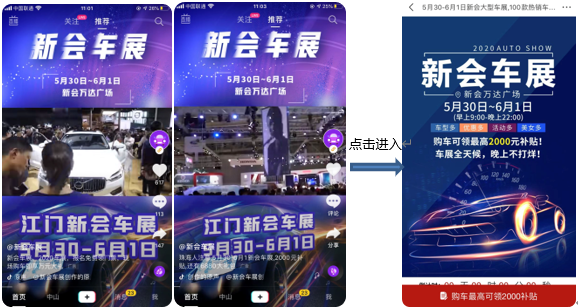 1.2头条端——创意素材展示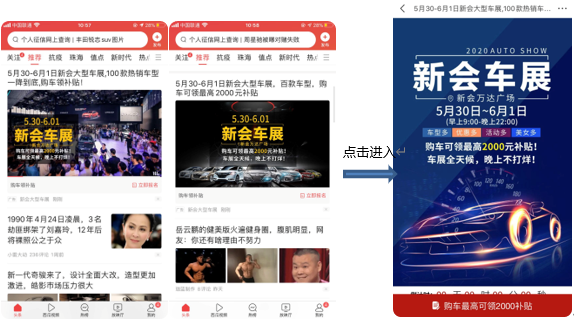 二：吸“新”大法（9~10月）以中秋和国庆双节为重要时间营销节点，在9月初至9月底进行大面积广告曝光。本次车展更注重活动年轻化、差异化的打造。因此在广告中除了之前表单量效果较好的字节系外，也选择了以年轻人好感度较高且易种草的平台（小红书、B站、网易云）进行投放，从而在扩大活动曝光的同时吸引潜在消费者，给用户积累好感度，实现渠道的多元化。2.1网易云—以车载音乐为出发点触达用户，引发用户情感共鸣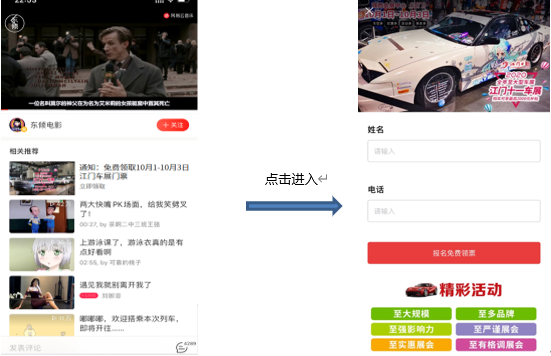 2.2小红书—以品牌背书+笔记的形式使用户种草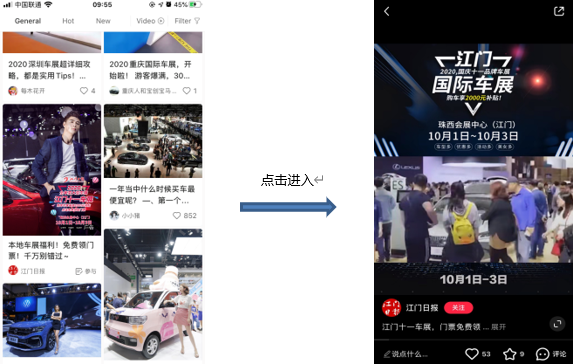 2.3 B站—以二次元品牌文化触达年轻用户群体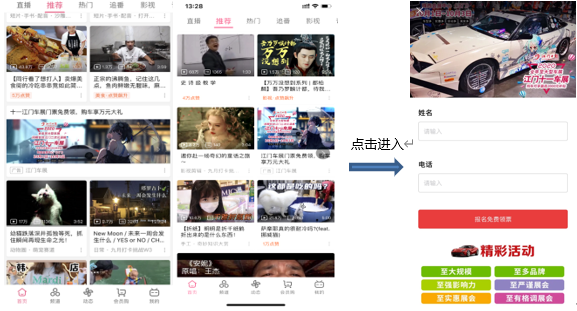 三：“效”傲江湖（11月）趁着双节热度暂未完全消退继续加大广告输出，利用前面时间节点积攒的用户量引流至线下参与金秋购车展。由于本次广告旨在转化，因此在延续字节系、小红书的平台同时，增加以下沉市场为主的快手和以关键词为主的百度。用完善的奖励机制触达用户进行引流和转化。3.1头条抖音端——完善广告创意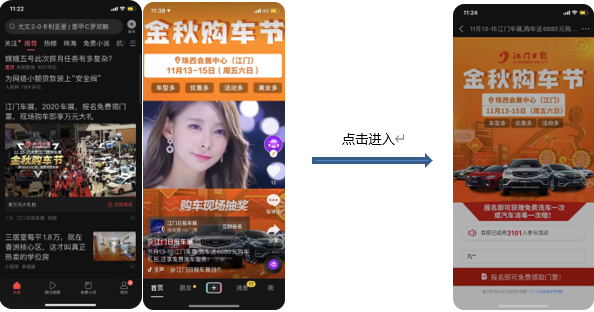 3.2百度端——信息流关键词定向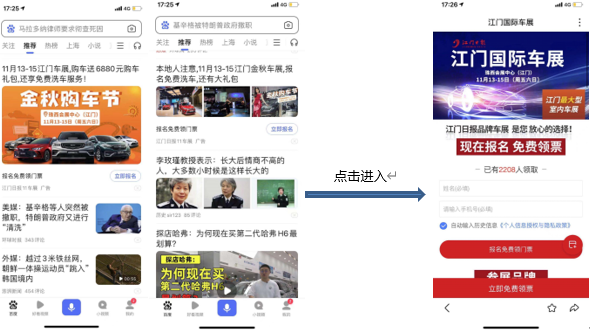 3.3小红书——种草+KOL全链推广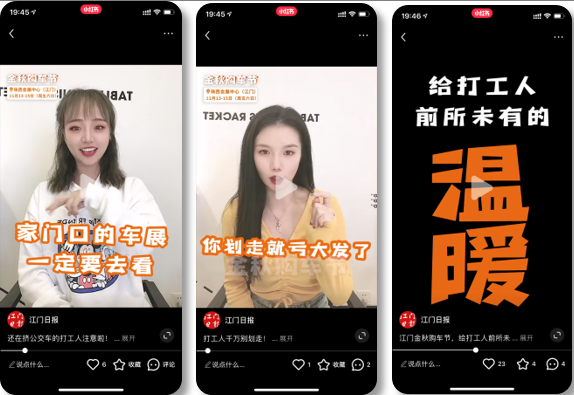 营销效果与市场反馈一：投放数据效果二：市场反馈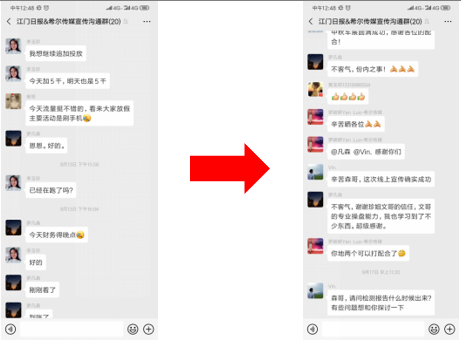 投放数据监测报告投放数据监测报告投放数据监测报告投放数据监测报告投放数据监测报告投放数据监测报告投放数据监测报告投放时间平台投放区域曝光量点击数点击率表单5月字节系江门1833425252491.38%7069~10月字节系江门3625314491541.36%30959~10月B站江门32799712310.38%199~10月网易云江门2315198950.15%79~10月小红书江门53360115511%5411月字节系江门3122799578651.85%115311月百度系江门320547:31951.00%3911月小红书江门52064365251.25%72